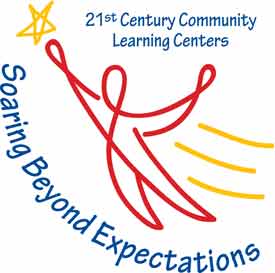 DateName (First & Last – Please Print)Time InTime OutTotal Time